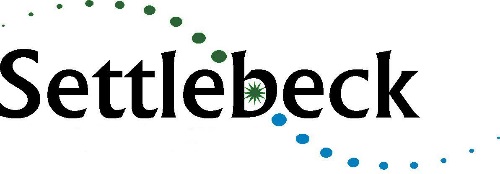 SETTLEBECK SCHOOL  Job DescriptionPost Title: Teaching Assistant (Fixed Term 1 Year)Post Title: Teaching Assistant (Fixed Term 1 Year)Post Title: Teaching Assistant (Fixed Term 1 Year)Hours of Work32.5 hours/week 32.5 hours/week Salary£19,312 – 19, 698 pro rata£19,312 – 19, 698 pro rataResponsible toLiam Richardson SENCOLiam Richardson SENCOJob PurposeTo deliver a range of learning skills and/or personal/practical support to meet the needs and/or well-being for individuals and/or groupsTo deliver a range of learning skills and/or personal/practical support to meet the needs and/or well-being for individuals and/or groupsKey ResponsibilitiesSupport for studentsSupervise and provide support for students including those with special educational needs, ensuring their safety and access to learning activities.Assist with the development and implementation of individual support plans and behaviour management plans.Establish constructive/positive relationships with students and interact with them according to individual needs.Promote inclusion and acceptance of all students.Encourage students to interact with others and engage in activities led by the teacher.Set challenging and demanding expectations and promote positive self-esteem and independence.Provide feedback to all students in relation to progress and achievement under the guidance of the teacher.Support for teachersCreate and maintain a purposeful, orderly and supportive environment.Use strategies, in liaison with the teacher, to support students to achieve learning goals.Assist with the planning of learning activities.Monitor students’ responses to learning activities and accurately record achievement/progress as directed.Provide detailed and regular feedback to teachers on students’ achievement, progress, problems, etc.Promote good student behaviour, dealing promptly with conflict incidents in line with established policy and encourage students to take responsibility for their own behaviour. Administer routine tests and invigilate exams and undertake routine marking of students’ work.Provide clerical/admin support, e.g. photocopying, typing, filing, money, administer coursework.Undertake structured and agreed learning activities/programmes, adjusting activities according to student responses.Support the use of ICT in learning activities and develop students’ competence and independence in its use. Prepare, maintain and use equipment/resources required to meet the needs of the lesson plans/relevant learning activity and assist students in their use.Support for the schoolBe aware of and comply with policies and procedures relating to child protection, health, safety and security, code of conduct, confidentiality and data protection, reporting all concerns to the appropriate person.Be aware of and support difference and ensure all students have equal access to opportunities to learn and develop.Contribute to the overall ethos/work/aims of the school.Appreciate and support the role of other professionals.Attend and participate in relevant meetings as required.Participate in training and other learning activities and performance development as required. Assist with the supervision of students outside of lesson times, including before and after school and at lunchtime. Accompany teaching staff and students on visits, trips and out of school activities as required and take responsibility for a group under the supervision of the teacher.Key ResponsibilitiesSupport for studentsSupervise and provide support for students including those with special educational needs, ensuring their safety and access to learning activities.Assist with the development and implementation of individual support plans and behaviour management plans.Establish constructive/positive relationships with students and interact with them according to individual needs.Promote inclusion and acceptance of all students.Encourage students to interact with others and engage in activities led by the teacher.Set challenging and demanding expectations and promote positive self-esteem and independence.Provide feedback to all students in relation to progress and achievement under the guidance of the teacher.Support for teachersCreate and maintain a purposeful, orderly and supportive environment.Use strategies, in liaison with the teacher, to support students to achieve learning goals.Assist with the planning of learning activities.Monitor students’ responses to learning activities and accurately record achievement/progress as directed.Provide detailed and regular feedback to teachers on students’ achievement, progress, problems, etc.Promote good student behaviour, dealing promptly with conflict incidents in line with established policy and encourage students to take responsibility for their own behaviour. Administer routine tests and invigilate exams and undertake routine marking of students’ work.Provide clerical/admin support, e.g. photocopying, typing, filing, money, administer coursework.Undertake structured and agreed learning activities/programmes, adjusting activities according to student responses.Support the use of ICT in learning activities and develop students’ competence and independence in its use. Prepare, maintain and use equipment/resources required to meet the needs of the lesson plans/relevant learning activity and assist students in their use.Support for the schoolBe aware of and comply with policies and procedures relating to child protection, health, safety and security, code of conduct, confidentiality and data protection, reporting all concerns to the appropriate person.Be aware of and support difference and ensure all students have equal access to opportunities to learn and develop.Contribute to the overall ethos/work/aims of the school.Appreciate and support the role of other professionals.Attend and participate in relevant meetings as required.Participate in training and other learning activities and performance development as required. Assist with the supervision of students outside of lesson times, including before and after school and at lunchtime. Accompany teaching staff and students on visits, trips and out of school activities as required and take responsibility for a group under the supervision of the teacher.Key ResponsibilitiesSupport for studentsSupervise and provide support for students including those with special educational needs, ensuring their safety and access to learning activities.Assist with the development and implementation of individual support plans and behaviour management plans.Establish constructive/positive relationships with students and interact with them according to individual needs.Promote inclusion and acceptance of all students.Encourage students to interact with others and engage in activities led by the teacher.Set challenging and demanding expectations and promote positive self-esteem and independence.Provide feedback to all students in relation to progress and achievement under the guidance of the teacher.Support for teachersCreate and maintain a purposeful, orderly and supportive environment.Use strategies, in liaison with the teacher, to support students to achieve learning goals.Assist with the planning of learning activities.Monitor students’ responses to learning activities and accurately record achievement/progress as directed.Provide detailed and regular feedback to teachers on students’ achievement, progress, problems, etc.Promote good student behaviour, dealing promptly with conflict incidents in line with established policy and encourage students to take responsibility for their own behaviour. Administer routine tests and invigilate exams and undertake routine marking of students’ work.Provide clerical/admin support, e.g. photocopying, typing, filing, money, administer coursework.Undertake structured and agreed learning activities/programmes, adjusting activities according to student responses.Support the use of ICT in learning activities and develop students’ competence and independence in its use. Prepare, maintain and use equipment/resources required to meet the needs of the lesson plans/relevant learning activity and assist students in their use.Support for the schoolBe aware of and comply with policies and procedures relating to child protection, health, safety and security, code of conduct, confidentiality and data protection, reporting all concerns to the appropriate person.Be aware of and support difference and ensure all students have equal access to opportunities to learn and develop.Contribute to the overall ethos/work/aims of the school.Appreciate and support the role of other professionals.Attend and participate in relevant meetings as required.Participate in training and other learning activities and performance development as required. Assist with the supervision of students outside of lesson times, including before and after school and at lunchtime. Accompany teaching staff and students on visits, trips and out of school activities as required and take responsibility for a group under the supervision of the teacher.Prepared by:  Mrs S Campbell (Headteacher)Prepared by:  Mrs S Campbell (Headteacher)June 2022